Bogotá D.C, septiembre 14 de 2022SeñorJAIME LUIS LACOUTURE PEÑALOZASecretarioCÁMARA DE REPRESENTANTESCiudadAsunto: Radicación de Proyecto de LeyRespetado Secretario, De conformidad con lo establecido en la Ley 5 de 1992, nos permitimos presentar para consideración de la Honorable Cámara de Representantes el Proyecto de Ley de nuestra autoría denominado “Por medio del cual se garantiza la soberanía y autosuficiencia energética del país, se permiten los proyectos piloto de investigación integral mediante la técnica de Fracking y se dictan otras disposiciones”Cordialmente,                                                    PAOLA HOLGUÍN MORENO                       JUAN ESPINAL                     Senadora de la República                                  Representante a la CámaraPROYECTO DE LEY No. _______ DE 2022“Por medio del cual se garantiza la soberanía y autosuficiencia energética del país, se permiten los proyectos piloto de investigación integral mediante la técnica de Fracking y se dictan otras disposiciones”El Congreso de ColombiaDECRETA:Artículo 1. Objeto. El objeto de la presente Ley es la promoción de la investigación científica tendiente a determinar la viabilidad de adelantar la técnica de Fracturamiento Hidráulico con Perforación Horizontal (FRACKING) a través de Proyectos Pilotos de Investigación Integral que analicen las variables ambientales, sociales y económicas que tienen relación con esta técnica, de acuerdo con los Contratos Especiales de Proyectos de Investigación- CEPI que se encuentran vigentes. Artículo 2. Informe de Expertos. Hace parte integral de esta Ley y cobra fuerza vinculante el Informe sobre efectos ambientales (bióticos, físicos y sociales) y económicos de la exploración de hidrocarburos en áreas con posible despliegue de técnicas de fracturamiento hidráulico de roca generadora mediante perforación horizontal realizado por la Comisión de Expertos sobre el Fracking.Artículo 3. Monitoreo. Ecopetrol presentará un informe semestral al Gobierno Nacional, en cabeza de los Ministerios de Minas y Energía y Ambiente y Desarrollo Sostenible, y la Agencia Nacional de Hidrocarburos con el fin de analizar las variables ambientales, geológicas, económicas y sociales producto de la operación de los pilotos. El informe incorporará los hallazgos que en la materia se hagan en el mundo.Parágrafo. Con el fin de garantizar el principio de transparencia, y el derecho de acceso a la información pública, el informe establecido en este artículo será publicado en audiencia pública a cargo de ECOPETROL. Artículo 4. Permanencia de los pilotos. Producto del resultado de los informes presentados por Ecopetrol, el Comité Evaluador establecido en el Decreto 328 de 2020, determinará la viabilidad de continuar con la exploración comercial de Yacimientos no Convencionales, y en consecuencia suscribir los respectivos contratos de exploración y producción de hidrocarburos en los términos establecidos en la normatividad vigente. Artículo 5. Nuevos Pilotos. Producto de los análisis y estudios técnicos de reservas de Petróleo y Gas en todo el territorio Nacional, podrán suscribirse nuevos contratos para la ejecución de Proyectos Piloto de Investigación Científica.Artículo 6. Prohibición.  Queda prohibida la explotación de Yacimientos no Convencionales a través de la técnica de Fracturamiento Hidráulico con Perforación Horizontal en aquellos territorios en los que el análisis de los Proyectos Piloto de Investigación Científica haya generado como resultado la posible generación de impactos críticos no mitigables a los recursos naturales o a las comunidades del Área de Influencia Directa de los Pilotos. Artículo 7. Temporalidad. Si los estudios determinan la viabilidad de continuar la explotación de Yacimientos no convencionales a través de la técnica del Fracking, está estará permitida hasta el 2050, o hasta que el país alcance la carbono neutralidad. Artículo 8. Áreas excluidas. Estarán excluidas para explotar Yacimientos no convencionales a través de la técnica de Fracking: todas las áreas registradas en el Sistema Nacional de Áreas Protegidas SINAP y el Departamento del Amazonas.Artículo 9. Vigencia. La presente Ley rige a partir de su promulgación y deroga todas las disposiciones que le sean contrarias. PAOLA HOLGUÍN                                 	JUAN ESPINAL Senadora de la República                       	Representante a la Cámara por AntioquiaPartido Centro Democrático 	           	Partido Centro Democrático_______________________			______________________________________________			______________________________________________			______________________________________________			______________________________________________			______________________________________________			______________________________________________			_______________________EXPOSICIÓN DE MOTIVOSOBJETO:El presente proyecto de ley tiene por objeto la promoción de la investigación científica para la generación de hidrocarburos a través de la Técnica de Fracturamiento Hidráulico con Perforación Horizontal, como herramienta para asegurar la sostenibilidad y soberanía energética de la Nación y oportunidad para la producción de combustibles fósiles de manera sostenible en el tiempo, con miras a lograr la transición hacia energías limpias. CONSIDERACIONES DE LA INICIATIVA: Colombia no ha sido históricamente una potencia petrolera en el mundo; su economía por tanto ha tenido como fuentes de ingreso sectores tan diversos que van desde la agricultura, pasando por el mercado bursátil, el comercio, la industria y el turismo. No obstante, sería insensato negar el papel protagónico que representa el petróleo y los hidrocarburos en general para la economía nacional y la dinamización de los procesos económicos, así como el gas, que resulta definitivo como combustible sostenible para asegurar la transición energética y garantizar la soberanía nacional en esta materia. Allí cobra especial importancia resaltar que, hasta la fecha, Colombia ha sido un estado autosuficiente desde la perspectiva energética, lo que ha permitido de un lado asegurar ingresos que significaran solo para este gobierno 38 Billones de pesos y un total de 80 billones para el país hasta el año 2032 según la Asociación Colombiana del Petróleo y Gas ACP. No obstante, han sido múltiples las ocasiones en que el nuevo gobierno ha señalado con el argumento de la protección de los recursos naturales y la reconfiguración de la matriz “Extractivista” de Colombia, que se prohibirá definitivamente el fracking en todo el territorio nacional, incluso los Proyectos Piloto de Investigación Integral PP.II, recientemente avalados por el Consejo de Estado. Es relevante reiterar que los argumentos con los cuales se ha iniciado la campaña antifracking en Colombia, tienen origen en los movimientos ambientalistas que han exaltado el principio de precaución como elemento cumbre de justificación de la prohibición legal que se pretende. Al respecto es importante rescatar lo que el Estudio del Instituto de Ciencia Política y la Universidad Externado de Colombia denominado FHPH oportunidades y retos para garantizar la seguridad energética y el desarrollo social en Colombia han mencionado:“Muchos de los países que impulsan la Agenda 2030 de la ONU son dependientes de la energía rusa, especialmente la Unión Europea, pues este país les suministra 40% del gas natural y el 27% de su petróleo. Estos países internamente se han comprometido con una políticas de cero emisiones y han dejado de desarrollar proyectos en energía nuclear o han impuestos moratorias shale gas, pero le compran recursos energéticos a Rusia, que no está́ comprometido con dicha agenda y que sigue generando gases de efecto invernadero (GEI), sin que existan mecanismos efectivos para verificar si cumple o no los mínimos estándares medioambientales para proveerles gas y petróleo, pero más grave aún, financiando acciones bélicas en contra de Ucrania dada la ineficiencia de las sanciones aplicadas y la venta de crudo al mercado asiático”Los debates pues, se han suscrito a la especulación, la generación de temor mediático y la construcción de narrativas desconectadas de los contextos geológicos, ambientales y económicos de cada iniciativa. El gas natural por su parte se ha convertido en el combustible determinante para asegurar la transición energética, situación que se deriva de la disponibilidad de este recurso y sus características ambientales que por ejemplo reducen más del 99% de las emisiones de material particulado. Así lo ha confirmado el Parlamento Europeo que acaba de declarar el Gas Natural dentro de las actividades ambientalmente sostenibles y energía verde para asegurar dicha transformación de la matriz energética. No es un momento adecuado para que el país suspenda la exploración de gas, cuando el mundo ha comprendido que para alcanzar de forma sostenible la transición energética se requiere esta clase de combustibles eficientes para solventar la demanda energética. Los recientes hallazgos de Uchuva 1 y Gorgón 2 son evidencia de la riqueza de recursos energéticos que alberga el país, y que deben ser aprovechados en aras de la soberanía de combustibles fósiles en Colombia.  Entendiendo las reservas actuales con las que cuenta la Nación, debe realizarse una exploración sostenible, que garantice las mejores prácticas ambientales y sociales, y que en el largo plazo garantice la dinamización del sector productivo que depende en gran porcentaje del Gas Natural.Es por lo anterior que resulta fundamental entender la necesidad de contar con reservas de petróleo y gas suficiente para permitir encontrar fuentes alternativas que en el largo plazo aseguren el tránsito a energías limpias, siempre cuidando la integridad de la industria y la dinamización de la economía. El presente proyecto de Ley pretende permitir que se compruebe científicamente la importancia del Fracking, su inocuidad y la oportunidad que representa para el País.Los productores de gas en el territorio nacional, agremiados en Naturgas, comprenden la responsabilidad que deben asumir en la transición energética, fortaleciendo la investigación hacia energías más sostenibles, no obstante, en su más reciente publicación “Gas Natural pieza clave para una transición energética justa y ordenada” han indicado: “El Gas Natural ha sido catalogado en este momento histórico como un energético clave que contribuye al crecimiento económico, acelera la transición energética y satisface las demandas sociales. Lo anterior debido a su competitividad, sus beneficios ambientales, su disponibilidad y la confianza de su tecnología; además de su capacidad de transformar vidas. Este energético es el respaldo ideal en un modelo sostenible basado en energías renovables y tecnologías de cero y bajas emisiones, es ideal para migrar desde ya a una economía cada vez más baja en carbono y alcanzar en 2050 la carbono neutralidad, sin mencionar que sus más de 7.700 km de infraestructura de transporte serán de gran utilidad para el transporte de hidrógeno y gases verdes como el biogás y el biometano”. 2.1 QUÉ ES EL FRACKING:El FH-PH es una tecnología que surgió como necesidad de incrementar la producción de los pozos en campos convencionales en tierra, posteriormente se empezó a investigar en YNC por la necesidad de producir más hidrocarburos. A largo plazo, la técnica realmente resultó tan eficiente que EEUU pudo revertir su posición de importador de hidrocarburos y adicionalmente se convirtió en el país con mayor producción de hidrocarburos a nivel mundial.El FH-PH es la combinación de técnicas o tecnologías de uso común en la industria de los hidrocarburos, empleadas tanto en yacimientos convencionales como en no convencionales. En OnePetro (el portal más extenso de documentación mundial de la Ingeniería de Petróleos y afines), se registran trabajos de Fracturamiento Hidráulico Multietapa desde 1963 (Multistage Fracture Treatments). En Colombia, Ecopetrol S.A perfora, desde hace años, pozos horizontales en campos como Rubiales y Cantagallo. De otro lado, en campos como Llanito y Cantagallo y los del Piedemonte Llanero (Cusiana, Cupiagua, Pauto y Floreña) se aplica la técnica de fracturamiento hidráulico (hasta 3 etapas) para mejorar la productividad en Yacimientos Convencionales. Además, la operación de fracturamiento hidráulico se efectúa generalmente una sola vez durante la vida del pozo.Las plataformas multipozo o clusters que se evidencian en el desarrollo de los YNC, son de uso normal en nuestro país. En campos operados por Ecopetrol S.A. como Rubiales, la Cira Infantas, Casabe, entre otros, hay clústeres de más de 10 pozos y no existe una limitante normativa a este respecto (el Plan de Manejo Ambiental- PMA de cada campo establece el número de pozos considerado). De hecho, la implementación de plataformas con varios pozos disminuye el impacto en superficie y permite extraer una mayor cantidad de hidrocarburo pues desde el mismo punto en superficie, se puede acceder a un gran volumen en el subsuelo. De otro lado, si se trata de pozos horizontales, cada uno de ellos remplaza varios pozos verticales. Así que la combinación de plataformas multipozo desde donde se perforan pozos horizontales –como es el caso del desarrollo de yacimientos no convencionales- minimiza la huella en superficie, maximiza el uso eficiente del suelo y, a la vez, maximiza el recobro en el subsuelo.2.2 PROYECTOS PILOTO DE INVESTIGACIÓN INTEGRAL – PPIIDe acuerdo con la Comisión Interdisciplinaria Independiente los PPII son:“Un experimento de naturaleza científica y técnica, sujeto a la más estricta condición de diseño, vigilancia, monitoreo y control, se entienden como una actividad temporal, puntual, discreta, a pequeña escala y que ha definido unas líneas de investigación basadas en el método científico en temas ambientales, técnicos y de salud humana, que le permitirán al país conocer más acerca de los riesgos e impactos que pueden derivarse de la utilización de la técnica de fracturamiento hidráulico multietapa con perforación horizontal (FH-PH), así como de la capacidad de producción de hidrocarburos por medio de la misma, para que el Estado Colombiano pueda tomar una decisión informada, responsable y basada en la ciencia, sobre la viabilidad de esta actividad en una escala comercial.Partiendo de esta premisa, es importante reconocer que los PPII son una oportunidad para conocer e implementar todos los controles de prevención y mitigación que se tienen en las actividades de FH-PH en los aspectos relevantes y de mayor interés tanto para la industria como para la comunidad en general; con la información generada y a través de una evaluación costo – beneficio poder establecer la viabilidad de continuar a una fase de exploración y producción comercial de los YNC.CONTRATO ESPECIAL CEPI CON LA ANH: La ANH adjudicó a Ecopetrol el Contrato Especial del Proyecto de Investigación (CEPI) para hacer un piloto en Puerto Wilches, Santander, mediante la resolución 0802 del 25 de noviembre de 2020. La firma del contrato se realizó el 24 de diciembre y el 29 de octubre del 2021 se radicó el estudio de impacto ambiental (EIA) de Kalé.El 15 de marzo de 2021, ExxonMobil presentó una oferta a la ANH en la segunda ronda de licitación del Proyecto Piloto (PPII) en yacimientos no convencionales. Luego, el 8 de abril la ANH aprobó la propuesta presentada por ExxonMobil, el 4 de junio del 2021 se firmó el contrato para la ejecución del Proyecto Piloto denominada Platero y se planea radicar el estudio de impacto ambiental (EIA) en enero del 2022.ALIANZA EXXONMOBIL-ECOPETROL:El 17 de junio de 2021, como consecuencia de la adjudicación de los PPII por parte de la ANH a Ecopetrol y ExxonMobil, a través del mecanismo contractual denominado Contrato Especial de Proyectos de Investigación – CEPI, la mencionada entidad autorizó el proceso de cesión de intereses de participación en favor de ExxonMobil del 37,5% en el CEPI Kalé de Ecopetrol e hizo lo propio en favor de Ecopetrol en la misma proporción de interés de participación en el CEPI Platero, quedando Ecopetrol como el operador de ambos PPII. Las áreas que constituyen estos contratos fueron publicadas en el mapa de tierras que maneja la ANH, en atención a los términos de referencia implementados para la selección de los contratistas.CEPI KALÉ: El Piloto de Ecopetrol consta de una plataforma de aproximadamente 4,5 hectáreas que incluye la perforación de: 3 pozos: 1 pozo horizontal en el cual se le aplicará la técnica de FH-PH, 1 pozo caracterizador de los acuíferos profundos y un pozo inyector para la disposición final del fluido de retorno. Se ejecutará en el municipio de  Puerto Wilches - Santander, con un presupuesto de inversión cercano a los $76 millones de dólares.El Proyecto de Investigación plantea desarrollarse en un área de 456 hectáreas (1.127 acres) dentro del Bloque Convenio Magdalena Medio, en inmediaciones a la vereda Kilómetro         8, predio La Belleza del Municipio de Puerto Wilches – Santander, fijado en la versión del mapa de tierras de la Agencia Nacional de  Hidrocarburos ANH, del 10 de noviembre de 2020.No obstante, el área de intervención aproximada en superficie será de 4,5 hectáreas, mientras que el área a licenciar con la Autoridad Nacional de Licencias Ambientales será de 20 hectáreas y el área en la cual se van a monitorear las diferentes variables será de 10.000 hectáreas.CEPI PLATERO:El Piloto consta de una plataforma                 de aproximadamente 4,0 hectáreas que, incluye la perforación de 1 pozo horizontal en el cual se le aplicará la técnica de FH-PH. El piloto se llevará a cabo en el Municipio de Puerto Wilches, Departamento de Santander, con un presupuesto de inversión aproximado de $53 millones de dólares.El Proyecto de Investigación se plantea desarrollar en un área de 455 hectáreas (1.124 acres) dentro del Bloque VMM37, en inmediaciones a la vereda El Terraplén, predio lote Hacienda Bucarelia del municipio de Puerto Wilches – Santander, fijado en la versión del mapa de tierras de la Agencia Nacional de Hidrocarburos ANH, del 19 de marzo del 2021.El área de intervención en superficie será de aproximadamente 4,0 hectáreas, el área a licenciar con la Autoridad Nacional de Licencias Ambientales de 12,58 hectáreas y el área en la cual se va a monitorear las diferentes variables será de 18.765 hectáreas.En ambos pilotos se aplicará la técnica FH-PH, bajo un programa de monitoreo riguroso y el uso de tecnologías de mínimo impacto, que aseguren la protección del medio ambiente y la salud de las comunidades del área de influencia, la participación y vinculación de la comunidad.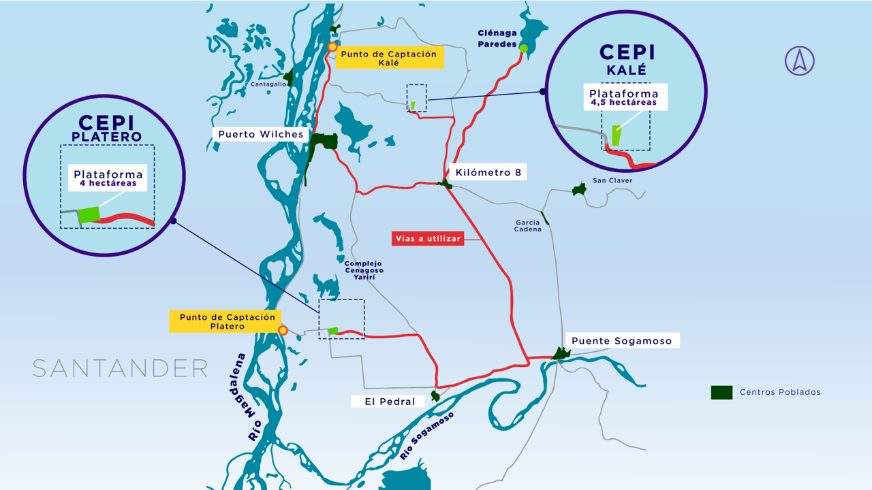 Figura 1. Ubicación Kalé y Platero. Fuente: EcopetrolIMPORTANCIA ECONÓMICA DEL FRACKING:Ha indicado el estudio del Instituto de Ciencia Política y la Universidad Externado de Colombia denominado FHPH oportunidades y retos para garantizar la seguridad energética y el desarrollo social en Colombia:“La dependencia de las finanzas públicas respecto al sector hidrocarburos a lo largo de los últimos veinte años es clara, con máximos entre 2009-2014. El sector hidrocarburos llegó a generar más del 40% de los ingresos de la balanza de pagos y un poco más del 70% de total de las exportaciones, con niveles de hasta 85% de la inversión extranjera directa. Llegó a aportar cerca de 1/4 del recaudo de impuestos del Gobierno (sin incluir los muy importantes ingresos por concepto de los dividendos pagados por Ecopetrol, ni las regalías) Banco de la República, 2016. Las razones principales de dicha dependencia fiscal, entre otras, son: (i) el ciclo de precios altos de las materias primas que elevó sus precios incluso por encima de 100 dólares el barril; (ii) las características tributarias del sector al ser empresas totalmente formales; y (iii) la alta participación del Estado en las utilidades del sector”. Solo el potencial de los proyectos piloto de Investigación oscila entre 10 y 20 tirapiés cúbicos de gas (TPC) y entre 2,700 y 7,000 millones de barriles de crudo. Las reservas actuales están en 3,9 TPC de gas y 1,800 millones de barriles de crudo, lo cual significa que se podrían entre triplicar o cuadruplicar la producción y reserva nacional de hidrocarburos, generando unos 450 mil barriles diarios de producción adicional. Según Ecopetrol, la importación de gas para atender el déficit le costaría al país 2.995 M USD durante los próximos 20 años, lo que se vería traducido en un mayor costo del gas importado para los consumidores de aproximadamente 45%. Adicionalmente, el costo del servicio de energía eléctrica se incrementaría en un 2,8% al año, lo cual equivale a 49 M USD anuales.Según estudios del Gobierno, la extracción de crudo a través de esta técnica, significa en el largo plazo alcanzar un importante margen de estabilidad macroeconómica. Alrededor de $324 billones sería el recaudo por el uso de esta tecnología en los próximos 30 años, lo que significa alrededor del 30% del PIBLa ACP ha indicado que llevar a cabo solo los cuatro proyectos piloto planteados podrían significar la producción diaria de 400 mil barriles adicionales de crudo, es decir, alrededor de un 57% adicional, lo que se traduce en inversión para las regiones y disminución progresiva de las brechas sociales. En los últimos 15 años el sector petrolero y sus ventas totales han significado para la economía colombiana aproximadamente el 40% de las exportaciones, lo que significan dos mil millones de dólares mensuales por este rubro. Igualmente, alrededor del 12% de los ingresos fiscales de Colombia provienen del sector petrolero, principalmente de impuestos y de los dividendos de Ecopetrol. FUNDAMENTO JURÍDICO:CONPES 3517 de 2008 Lineamientos de política para la asignación de los derechos de exploración y explotación de gas metano en depósitos de carbón.RESOLUCIÓN 181495 de 2009 del Ministerio de Minas y Energía. Por el cual se establecen medidas en materia de exploración y explotación de hidrocarburos.RESOLUCIÓN 180742 de 2012 del Ministerio de Minas y Energía. Por el cual se establecen los procedimientos para la exploración y explotación de hidrocarburos en yacimientos no convencionalesDECRETO 3004 de 2014 del Ministerio de Minas y Energía. Por el cual se establecen los criterios y procedimientos para la exploración y explotación de hidrocarburos en yacimientos no convencionales.RESOLUCIÓN 90341 DE 2014 del Ministerio de Minas y Energía. Por el cual se establecen requerimientos técnicos y procedimientos para la exploración y explotación de hidrocarburos en yacimientos no convencionales.RESOLUCIÓN 421 de 2014 por la cual se adoptan términos de referencia para la elaboración de Estudios de Impacto Ambiental para los proyectos de perforación exploratoria de hidrocarburos y se toman otras determinaciones.ACUERDO 03 DE 2014 De la Agencia Nacional de Hidrocarburos. Por el cual se adiciona el Acuerdo 4 de 2012, con el objeto de incorporar al Reglamento de Contratación para Exploración y Explotación de Hidrocarburos parámetros y normas aplicables al desarrollo de Yacimientos No Convencionales, y se dictan disposiciones complementarias.DECRETO 328 DE FEBRERO DE 2020: Se expidieron los lineamientos para la ejecución de los Proyectos Piloto de Investigación Integral- PPII. En particular, se establecieron las etapas que deben surtir los proyectos piloto a saber 1.- Condiciones Previas, 2.- Concomitante, y 3.- Evaluación. En la actualidad, nos encontramos en la etapa de condiciones previas, y a espera de la adjudicación del contrato especial CEPI por parte de la ANH. La etapa de condiciones previas culmina cuando se otorgue la licencia ambiental, la cual esperamos se conceda en el segundo semestre del 2022. Con el decreto 328, se dan los lineamientos para el levantamiento de las líneas base regionales de ambiente, sismicidad, aguas (superficiales, subterráneas) y de salud a las entidades del Gobierno y se anuncia la estructura que vigilará, controlará y evaluará la ejecución de los PPII, la cual busca brindar una mayor participación a las comunidades de las zonas donde se desarrollaran estos proyectos RESOLUCIÓN 40185 DE 2020 DEL MINISTERIO DE MINAS Y ENERGÍA: Reglamento técnico que establece las distancias mínimas a (i) viviendas, (ii) fallas, (iii) acuíferos y (iv) pozos de agua de uso de la comunidad entre otros. Asimismo, establece las condiciones técnicas para la perforación de los PPII que garanticen la integridad de los pozos y facilidades basándose en las mejores prácticas de la industria y estableciendo el cumplimiento de las tecnologías de mínimo impacto, así como el flujo de información que se debe dar durante el desarrollo de esta actividad.RESOLUCIÓN 0821 DE 2020 DEL MINISTERIO DE AMBIENTE Y DESARROLLO SOSTENIBLE: Se instauran lineamientos completos y exigentes para el desarrollo del Estudio de Impacto Ambiental, EIA. El cual establece la obligatoriedad de la realización de monitoreos en materia de aguas (superficiales, subterráneas), biodiversidad, calidad del aire y riesgos a la salud, entre otros, para garantizar un adecuado control y seguimiento a los PPII. RESOLUCIÓN 304 de 2020- SGC: Establecen los criterios técnicos para el monitoreo de sismicidad que pueda surgir como resultado de las actividades de los PPII. Asimismo, se instituye el semáforo sísmico que busca prevenir la ocurrencia de un evento sísmico que represente un riesgo para la comunidad.RESOLUCIÓN 904 DE 2020: Determina los criterios para obtener la licencia social para el desarrollo de los PPII. PRONUNCIAMIENTOS CONSEJO DE ESTADOAutorización pilotos: Debe mencionarse que la Sala Plena de la Sección Tercera, en el trámite de acción de nulidad interpuesta en contra del reglamento técnico para el desarrollo de los YNC contenido en las normas Decreto 3004 de 2013 “por el cual se establecen los criterios y procedimientos para la exploración y explotación de hidrocarburos en yacimientos no convencionales” y de la Resolución No. 90341 de 2014 “por medio de la cual “se establecen requerimientos técnicos y procedimientos para la explotación y explotación de hidrocarburos en yacimientos no convencionales”, expedidas por el Ministerio de Minas y Energía, autorizó, en providencia de 17 de septiembre de 2019, la realización de los proyectos piloto así: Tercero: “ADVERTIR que el alcance de esta decisión no impide la realización de Proyectos Piloto Integrales de Investigación (PPII), contenidos en el capítulo 14 (página 110 y s.s.) del “Informe sobre efectos ambientales (bióticos, físicos y sociales) y económicos de la exploración de hidrocarburos en áreas con posible despliegue de técnicas de fracturamiento hidráulico de roca generadora mediante perforación horizontal”, elaborado por la Comisión Interdisciplinaria Independiente de Expertos convocada por el Gobierno Nacional, de conformidad con la parte motiva de esta providencia”  Sentencia que declaró la legalidad de las normas. La misma Sala Plena de la Sección Tercera, resolvió de manera definitiva el proceso declarando la legalidad del reglamento técnico, destacando el importante análisis que se hace frente al principio de precaución, contenido en la Ley 99 de 1993, no tiene, por regla general, un carácter prohibitivo y paralizante. Aclaró que, por el contrario, es un llamado a la acción regulatoria, de manera que no se concreta en una proscripción a las autoridades para establecer los requisitos técnicos que deben cumplir quienes adelanten determinadas actividades comerciales y que tienen una incidencia ambiental jurídicamente relevante. Principalmente se concluyó lo siguiente: No tiene, por regla general, un carácter prohibitivo y paralizante. Es un llamado a la acción regulatoria, de manera que no se concreta en una proscripción a las autoridades para establecer los requisitos técnicos que deben cumplir quienes adelanten determinadas actividades comerciales y que tienen una incidencia ambiental jurídicamente relevante. Las autoridades administrativas tienen la atribución y el deber de escoger los medios técnicos y operativos apropiados, a la luz de las circunstancias concretas, para alcanzar la finalidad legalmente perseguida con el principio de precaución, el cual impone que la determinación sobre tales medios sean razonables y estén fundamentados en una investigación científica adecuada de los factores desencadenantes de tales riesgos y de los bienes jurídicos que pueden verse afectados por su materialización. El juez no debe invadir la órbita de la acción regulatoria, sino limitarse a constatar que en la fase de producción normativa del reglamento técnico el órgano competente haya efectuado investigaciones adecuadas que justifiquen razonablemente las medidas adoptadas. La anulación de la decisión de la administración solo es viable en la medida que sea abiertamente irrazonable, desproporcionada o arbitraria, razón por la cual, el actor el deber de probar con absoluta seguridad y certeza la falencia o la equivocación manifiesta. No se demostró con certeza la existencia de una falencia o error cometido en la expedición de la norma, o que las reglas sean abiertamente inidóneas o inadecuadas por contrariar una única opción técnica o científicamente viable; tampoco porque fueren flagrantemente irrazonables, desproporcionadas o arbitrarias dentro de un numero plural de opiniones técnicas válidas y legítimas. El principio de precaución, se sustenta en la oportuna y adecuada gestión de los riesgos ambientales mediante la eficaz reglamentación de las actividades que generan dichos riesgos, más no en la ineludible prohibición de esas actividades, como tampoco en la inactividad estatal frente a su intervención respecto de las mismas, toda vez que la sostenibilidad del desarrollo no es sinónimo de prohibición de nuevas tecnologías, ni es el principio de precaución una limitante a la necesaria y legitima intervención del estado en aquellas actividades consideradas riesgosas para el medio ambiente o la salud. Parte del reconocimiento de que toda actividad humana implica un riesgo, de la necesidad de mitigar tales riesgos de forma fiscalizada y con fundamento en la tecnología y conocimiento científico disponible, incluso cuando exista incertidumbre científica respecto de su ocurrencia y sus efectos. No es correcto afirmar que cualquier regulación de toda actividad riesgosa, atendiendo a ese solo carácter, compromete la vulneración del principio de precaución, cuando lo cierto es que su concepción más flexible, como la consagrada por el ordenamiento jurídico colombiano, se aparta de las prohibiciones que califican y consideran a las actividades como peligrosas para en su lugar reforzar y optimizar el control y la gestión de los riesgos. Las autoridades tienen la facultad y el deber de escoger cuáles son los medios apropiados para alcanzar la finalidad legalmente perseguida con el principio de precaución, en tanto éstos sean razonables y tengan fundamento coherente en las conclusiones científicas sobre los factores desencadenantes de tales riesgos, los bienes que pueden verse afectados y la forma de mitigarlos, sin que sea labor del juez de la nulidad invadir la órbita de la acción regulatoria de la administración para escoger una entre varias opciones técnico-operativas razonables, sino verificar su legalidad de cara al cumplimiento de las normas que le sustentan. IMPACTO FISCAL:Con el fin de dar cumplimiento al artículo 7 de la Ley 819 de 2003, se deja constancia que la iniciativa legislativa no plantea un gasto adicional o una reducción de ingresos, por lo que no se hace necesario el concepto previo del Ministerio de Hacienda y Crédito Público. CONFLICTO DE INTERÉS: De acuerdo a lo establecido en el artículo 3 de la Ley 2003 de 2019, en concordancia con los artículos 286 y 291 de la Ley 5 de 1992, los autores de esta iniciativa legislativa no evidencian motivos que puedan llegar a consolidar un conflicto de interés, ya que se trata de una Ley de carácter general y abstracto. Sin embargo, como ha sido estipulado en el artículo 1 de la mencionada Ley, se entiende que no hay conflicto de interés en las siguientes circunstancias: Cuando el congresista participe, discuta, vote un proyecto de ley o de acto legislativo que otorgue beneficios o cargos de carácter general, es decir cuando el interés del congresista coincide o se fusione con los intereses de los electores.Cuando el beneficio podría o no configurarse para el congresista en el futuro.Cuando el congresista participe, discuta o vote artículos de proyectos de ley o acto legislativo de carácter particular, que establezcan sanciones o disminuyan beneficios, en el cual, el congresista tiene un interés particular, actual y directo. El voto negativo no constituirá conflicto de interés cuando mantiene la normatividad vigente.Cuando el congresista participe, discuta o vote artículos de proyectos de ley o acto legislativo de carácter particular, que regula un sector económico en el cual el congresista tiene un interés particular, actual y directo, siempre y cuando no genere beneficio particular, directo y actual.Cuando el congresista participe, discuta o vote artículos de proyectos de ley o acto legislativo que tratan sobre los sectores económicos de quienes fueron financiadores de su campaña siempre y cuando no genere beneficio particular, directo y actual para el congresista. El congresista deberá hacer saber por escrito que el artículo o proyecto beneficia a financiadores de su campaña. Dicha manifestación no requerirá discusión ni votación.Cuando el congresista participa en la elección de otros servidores públicos mediante el voto secreto. Se exceptúan los casos en que se presenten inhabilidades referidas al parentesco con los candidatos.De los Honorables Congresistas, PAOLA HOLGUÍN                                       JUAN ESPINAL Senadora de la República                                 Representante a la Cámara por AntioquiaPartido Centro Democrático 	               Partido Centro Democrático_______________________			______________________________________________			______________________________________________			______________________________________________			______________________________________________			______________________________________________			_______________________